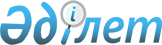 "Теміржол көлігімен жүктерді тасымалдау қағидаларын бекіту туралы" Қазақстан Республикасы Индустрия және инфрақұрылымдық даму министрінің 2019 жылғы 2 тамыздағы бұйрығына өзгерістер мен толықтырулар енгізу туралыҚазақстан Республикасы Индустрия және инфрақұрылымдық даму министрінің 2021 жылғы 5 мамырдағы № 220 бұйрығы. Қазақстан Республикасының Әділет министрлігінде 2021 жылғы 11 мамырда № 22716 болып тіркелді
      БҰЙЫРАМЫН:
      1. "Теміржол көлігімен жүктерді тасымалдау қағидаларын бекіту туралы" Қазақстан Республикасы Индустрия және инфрақұрылымдық даму министрінің 2019 жылғы 2 тамыздағы № 612 бұйрығына (Нормативтік құқықтық актілерді мемлекеттік тіркеу тізілімінде № 19188 болып жарияланған) мынадай өзгерістер мен толықтырулар енгізілсін:
      көрсетілген бұйрықпен бекітілген Теміржол көлігімен жүктерді тасымалдау қағидаларында:
      18-1 тармақ мынадай редакцияда жазылсын:
      "18-1. Жүктерді тасымалдау туралы есепке алуды жүргізу және есептілікті қалыптастыру мақсатында осы Қағидаларда көзделген барлық бастапқы есепке алу, есеп беру құжаттары мен кітаптары, сондай-ақ тасымалдаушы белгілеген құжаттар нысандары электрондық түрде мамандандырылған автоматтандырылған жүйеде (бұдан әрі-АТЖ), оның ішінде Ұлттық инфрақұрылым операторының ақпараттық жүйелерімен интеграцияланған жүйеде жасалуы мүмкін.
      Жалпы нысандағы актілер, вагондарды беру және алып кету ведомостары, қабылдап-тапсырушының жаднамалары, жинақтау карточкалары және осы Қағидаларда және тасымалдаушының тарифтік басшылығында (прейскурантында) белгіленген тасымалдауға байланысты алымдар мен өзге де төлемдерді өндіріп алуға арналған құжаттардың басқа да нысандары АТЖ пайдалана отырып, оның ішінде Ұлттық инфрақұрылым операторының ақпараттық жүйелерімен интеграцияланған электрондық түрде жасалуы мүмкін.
      Құжаттарды келісу және қол қою тараптардың тасымалдау процесіне қатысушылар арасында қабылданған келісімдеріне, Қазақстан Республикасының "Электрондық құжат және электрондық цифрлық қолтаңба туралы" Заңы шеңберінде ақпараттық өзара іс-қимыл жасау технологиясы мен стандарттарына сәйкес ЖЕҚ арқылы жүргізілуі мүмкін. Бұл ретте, электрондық түрдегі құжат қағаз жеткізгіштегі құжатпен бірдей болып табылады.";
      60 тармақ мынадай редакцияда жазылсын:
      "60. Жүктерді тасымалдау жөнелтімдермен жүзеге асырылады.
      Жөнелту деп бір жөнелту станциясында бір жүк жөнелтушіден бір межелі станцияға бір жүк алушының атына бір жүкқұжат бойынша тасымалдауға қабылданған жүк түсініледі.
      Бір жөнелту ретінде қабылданады:
      егер тасымалдауға ұсынылатын жүк үшін жеке вагон талап етілсе немесе екі немесе одан да көп вагондарды (тіркелген вагондарды) жалғау талап етілсе, вагонға (вагондардың тіркесіне) тиелген жүк);
      контейнерге тиелген жүк;
      өз осьтеріндегі жүк (темір жол жылжымалы құрамы, темір жол жүрісіндегі крандар, темір жол жүрісіндегі жол және құрылыс машиналары).
      Жүк жөнелтуші мен тасымалдаушы арасындағы келісім бойынша жүк бір жүк жөнелтушіден бір жөнелту станциясынан бір тағайындалған станцияға бір жүк алушының мекен-жайына тасымалдауға ұсынылатын бір жүкқұжат ресімделуі мүмкін, егер:
      екі немесе одан да көп вагондарда (тіркемелерден басқа) тасымалданатын бір атаудағы);
      екі немесе одан да көп контейнерлерде тасымалданатын бір атаудағы;
      өз осьтерінде саны бір бірліктен артық бір атау.
      Жүк жөнелтуші АТЖ-да тіркеледі.";
      67 тармақ мынадай редакцияда жазылсын:
      "67. Жүк жөнелтушілер нақты жүктерді тасымалдауға жарамсыз тасымалдаушының вагондарынан, контейнерлерінен бас тартқан кезде тасымалдаушы көрсетілген вагондардың, контейнерлердің орнына осындай жүктерді тасымалдауға жарамды жарамды вагондарды, контейнерлерді береді.";
      75 тармақ мынадай редакцияда жазылсын:
      "75. Жүктерді тасымалдау үшін ұсынған кезде жүк жөнелтуші жүкқұжатта олардың массасын, ал ыдысты және дара жүктерді ұсынған кезде жүк орындарының санын да көрсетеді. Вагондардың, контейнерлердің толық сыйымдылығына дейін тиелуі олардың рұқсат етілген жүк көтергіштігінен асып кетуіне әкеп соғуы мүмкін жүктің массасын айқындау тек өлшеу арқылы жүзеге асырылады. Бұл ретте үйіп, үйіп тасымалданатын жүктердің массасын анықтау вагон таразыларында өлшеу арқылы жүзеге асырылады.
      Жүк массасын анықтауды жүк жөнелтуші жүргізеді.
      Жүктің жалпы массасы (брутто) жүктің түріне және өлшеу немесе есептеу арқылы техникалық мүмкіндігіне байланысты анықталады.
      Есептеу арқылы жүктің массасы анықталады:
      трафарет бойынша, жүктің әрбір орнын таңбалауда көрсетілген жүктің массасын (брутто) қосу арқылы;
      стандарт бойынша жүк бірлігінің стандартты массасын жүк орындарының санына көбейту;
      өлшеу бойынша, өлшеу негізінде есептелген тиелген жүктің көлемін оның көлемдік массасына көбейту арқылы;
      құйылған жүктің көлемін оларды дайындаушы әзірлеген цистерналарды калибрлеу кестелері бойынша айқындай отырып, құю биіктігін өлшеу бойынша (этил спирті үшін - толтырылмаған биіктік), бұл ретте жүктің температурасы мен өнімнің тығыздығы айқындалады;
      есептегіштерді немесе басқа тексерілген өлшеу құралдарын қолдана отырып.
      Контейнерлермен тасымалданатын жүктердің массасын барлық жағдайларда жүк жөнелтуші айқындайды.";
      84 тармақ мынадай редакцияда жазылсын:
      "84. Жүк жөнелтуші жабық үлгідегі вагондар мен контейнерлерге тиеген жүкті тасымалдаушы вагондар мен контейнерлердің жай-күйін сыртынан қарап, люктер мен есіктердің жай-күйін, пломбалардың болуын, ақаусыздығын, сондай-ақ пломбалардағы белгілердің жүкқұжатта көрсетілген мәліметтерге сәйкестігін тексере отырып, тасымалдауға қабылдайды.
      Егер вагонда контейнерлерді орналастыру оларға қол жеткізуді қамтамасыз етсе, тасымалдаушы жүк жөнелтуші вагондарға тиеген контейнерлердегі пломбаларды тексереді. Тасымалдаушы орын санын, жүктің массасын және жай-күйін тексермейді.
      Жүкжөнелтуші вагонға немесе ашық үлгідегі контейнерге тиеген, жүкжөнелтушіде орындардың саны көрсетіле отырып тасымалданатын жүкті тасымалдаушы жүктің массасын тексермей, сырттан жүктің көрінетін орындарының (олардың бөліктерінің) жай-күйін ғана қарап және сақтандыру таңбасын, сондай-ақ егер оларды көзбен шолып есептеуге болатын болса, орындардың санын тексере отырып қабылдайды.
      Жүк жөнелтуші вагонға немесе ашық үлгідегі контейнерге тиеген, саны жүзден асатын жүкті тасымалдаушы жүктің массасын тексермей, сырттан жүктің көрінетін орындарының (олардың бөліктерінің) жай-күйін ғана қарап және жазылған сақтандыру таңбасын тексере отырып, тасымалдауға қабылдайды.
      Ашық үлгідегі вагондарда үйіп немесе үйіп тасымалданатын жүкті тасымалдаушы жүк бетінің біркелкілігін және жүктегі ойықтардың болмауын тексере отырып немесе вагондағы трафарет бойынша көрсетілген вагонның ыдысын шегергенде, жүгі бар вагонды өлшеу жолымен тасымалдауға қабылдайды.
      Жүк жөнелтушінің жолсеріктерінің алып жүруімен тасымалданатын жүкті Тасымалдаушы орын санын, салмағын, жүктің жай-күйін және пломбаның бар-жоғын тексермей тасымалдауға қабылдайды.
      Егер жүкті тиеуді тасымалдаушы жүргізсе немесе жүкті жүк жөнелтуші ашық жылжымалы құрамға тиесе, тасымалдаушы жүктің ыдысын немесе орамасын қарап тексеруге қолжетімді сыртқы қарап тексеруді жүргізеді. Егер жүкті сырттай қарау кезінде ыдысқа немесе буып-түюге мұқтаж жүктің ыдысқа салынбай немесе буып-түюсіз, жарамсыз ыдыста немесе орамада, сондай-ақ жүктің қасиеттеріне сәйкес келмейтін немесе қайта тиеу қатынасында тасымалдау кезінде вагоннан вагонға қайта тиеуді қамтамасыз етпейтін ыдыста немесе орамада тасымалданатыны анықталса, тасымалдаушы мұндай жүкті жүк жөнелтуші анықталған бұзушылықтарды жойғанға дейін тасымалдауға қабылдаудан бас тартады.
      Салмағы трафарет бойынша анықталған жүктің әрбір орнында жүк жөнелтуші оның нөмірін, брутто және нетто массасын көрсетуге тиіс.
      Салмағы жүктің әрбір орнында көрсетілген ыдыстағы немесе орамдағы жүктер немесе дара жүктер, сондай-ақ тасымалдауға қабылдау кезінде бірдей стандартты салмағы бар жүк орындары өлшенбейді.";
      90 тармақ мынадай редакцияда жазылсын:
      "90. Тасымалдаушы жүк алушыға немесе ол уәкілеттік берген адамға оның атына тағайындалған станцияға келген жүктер туралы келген күннен кейінгі күннің 12 сағатынан кешіктірмей хабарлайды.
      Межелі станцияға келген жүктер туралы хабарлау тәртібі мен тәсілдерін тасымалдаушы белгілейді. Тасымалдаушының жүк алушымен шарты бойынша хабарлаудың өзге тәртібін белгілеуге жол беріледі. Хабарлау үшін қолда бар байланыс құралдары пайдаланылады.
      Жүк алушының немесе ол уәкілеттік берген адамның хабарламаларды қабылдауын қамтамасыз ету үшін хабарламаларды қабылдау бойынша жауапты тұлғалар айқындалады, олардың тегі мен телефон, факс нөмірлері, телексі тасымалдаушыға жазбаша нысанда хабарланады.
      Хабарламаны беру бір мезгілде станцияда тасымалдаушы белгілеген нысан бойынша жүктердің келгені туралы хабарлама кітабында тіркеледі.
      Жүктің келгені туралы хабарламада хабарламаның берілген күні мен уақыты қойылады.
      Тасымалдаушы кедендік транзиттің кедендік рәсімін аяқтау үшін межелі станцияға кедендік бақылаудағы жүгі бар вагон (контейнер) келгеннен кейін тасымалдау және ілеспе құжаттарды ұсыну жолымен мемлекеттік кірістер органына хабарлайды.
      Қызмет өңірінде станция орналасқан мемлекеттік кірістер органы тасымалдау құжатының 1 және 2 парағына белгіленген нысандағы мөрлер мен мөртабандарды қою арқылы хабардар ету фактісін растайды.
      Тасымалдаушы мен мемлекеттік кірістер органдары арасында ақпарат алмасу болған кезде кедендік транзиттің кедендік рәсімінің аяқталғаны туралы хабарлама және мемлекеттік кірістер органдарының осындай хабарламаны растауы деректермен электрондық алмасу арқылы жүзеге асырылады.
      Егер тасымалдаушы жүктердің келгені туралы хабардар етпесе, онда жүк алушы вагондарды, контейнерлерді пайдаланғаны үшін төлемнен және жүктердің келгені туралы хабарлама алғанға дейін оларды сақтағаны үшін алымнан босатылады.";
      96 тармақ мынадай редакцияда жазылсын:
      "96. Жүк тағайындалған станцияда жүк алушыға немесе ол уәкілеттік берген тұлғаға олар жүк тасымалдау үшін ақы және тасымалдаушының тарифтік басшылығы (прейскуранты) белгілеген тасымалдаушыға тиесілі өзге де төлемдерді енгізгеннен кейін беріледі.
      Жүк алушы оның атына келген жүкті қабылдауды қамтамасыз етеді. Жүк алушының оның атына келген жүктерді қабылдаудан бас тартуына жол берілмейді.
      Жүкті беру жүк алушының немесе ол жол ведомосына жүкті алуға арналған сенімхаттың нөмірі мен күнін көрсете отырып, уәкілетті адамның қолы қойылғаннан кейін және оған жүкқұжаттың түпнұсқасын бергеннен кейін жүргізіледі.
      Қабылдау-тапсыру операциялары осы Қағидалармен реттелген вагондарды беру және алу шартының талаптарына сәйкес жүргізіледі.
      Жүктерді вагондар мен контейнерлерден түсіруді жүк алушы немесе ол уәкілеттік берген тұлға жүзеге асырады.
      Кірме жолдарда тиеу және түсіру орындарында жүктерді түсіруді жүзеге асыру кезінде жүк алушының немесе тасымалдаушы өкілінің қатысуынсыз ол уәкілеттік берген адамның құралдарымен жүктің нақты берілгенін растау жүк алушының немесе ол уәкілеттік берген адамның қабылдап-тапсырушының жаднамасындағы немесе вагонды беру-жинау ведомосіндегі "Вагон қабылдады" бағанындағы қолы болып табылады.";
      151 тармақ мынадай редакцияда жазылсын:
      "151. Жүктің атауы бағаны-жүктердің Бірыңғай тарифтік - статистикалық номенклатурасына (бұдан әрі - БТСГ) сәйкес жүктің толық атауы мен коды және жүктердің Үйлестірілген номенклатурасына (бұдан әрі-МГГ) сәйкес жүктің коды көрсетіледі.
      Жүктің атауы бағанында жүктердің әртүрлі атаулары көрсетілген кезде жүктердің Бірыңғай тарифтік-статистикалық номенклатурасына және жүктердің Үйлестірілген номенклатурасына сәйкес әрбір жүктің толық атауы көрсетіледі.
      Бағанда жүктер номенклатурасының бір позициясына жататын жүктердің әртүрлі атаулары көрсетілген кезде код ретінде БТСГ және мГн сәйкес позиция коды көрсетіледі. Бағанда жүктер номенклатурасының әртүрлі позицияларына жататын жүктердің әртүрлі атаулары көрсетілген кезде код ретінде осы позицияға жататын жүктің коды және ЕСТНГ мен МГНГ-ға сәйкес Құрама жөнелтілім үшін қосымша код көрсетіледі.
      Жүк қағазында бір жөнелтіліммен тасымалданатын барлық жүктерді аудару үшін орын жеткіліксіз болған кезде жүк жөнелтуші өз ұйымының бланкілерінде (тасымалдау құжатының форматынан артық емес) барлық тасымалданатын жүктердің белгілері, маркалары, орындарының саны, орамасы, атауы мен массасы көрсетілген тізбе жасайды. Тізбе қаржы операциялары кезінде пайдаланылатын мөрмен және жүк жөнелтуші ұйымның басшысы уәкілеттік берген адамның қолымен расталған төрт данада жасалады.
      Орындардың жалпы саны және жүктердің массасы жүкқұжаттың тиісті бағандарында көрсетіледі, ал "жүктің атауы" бағанында "Құрама жөнелтілім, жүктердің тізбесі қоса беріледі"деп көрсетіледі.
      Тізбенің даналары жүкқұжатқа және жол тізімдемесінің түбіртегіне берік бекітіледі. Тізбенің бір данасы жүкті қабылдау туралы түбіртекпен бірге жүк жөнелтушіге беріледі.
      Жүк тасымалдарын тасымалдардың электрондық досьесін пайдалана отырып ресімдеу кезінде жүктің атауы тарифтік басшылық негізінде жасалған ұлттық инфрақұрылым операторының автоматтандырылған ақпараттық жүйесінің жүктер сыныптауышына сәйкес көрсетіледі.
      "Жүктің атауы" деген бағанда сондай-ақ:
      негізгі қатарлардың саны мен биіктігі және тиеу кескінінің жоғарғы тарылған бөлігіне салынған қатарлардың саны ("телпекте"). Бұл мәліметтер орман жүктерін тиеу кескінінің жоғарғы тарылған бөлігін пайдалана отырып тасымалдау кезінде көрсетіледі;
      тиелген орманның, ағаш материалдарының, жартылай вагон бортының деңгейінен биіктігі - орман жүктері мен ағаш материалдарын тасымалдау кезінде;
      құйылу биіктігі, тығыздығы, жүктің температурасы - құйылып тасымалданатын жүктерді тасымалдау кезінде, егер бұл осы Қағидаларда көзделген болса;
      жүк жөнелтушінің (жүк алушының) жолсерігінің (жолсеріктерінің) ілесіп жүруімен жүктерді тасымалдау кезінде жолсеріктің (жолсеріктердің) тегі, аты және әкесінің аты, жеке куәлігінің (паспортының) сериясы, нөмірі және іссапар куәлігінің нөмірі. Жүк тасымалдарын тасымалдардың электрондық досьесін пайдалана отырып ресімдеу кезінде жолсеріктердің саны да көрсетіледі.
      Тасымалдаушыға тиесілі емес немесе ол жалға берген тиелген вагондар тасымалдауға ұсынылған кезде жүк жөнелтуші жүкқұжаттың "Жүктің атауы" бағанында: "тасымалдаушыға тиесілі емес Вагон. Меншік иесі _ _ _ "немесе" жалға берілген Вагон. Вагондардың (контейнерлердің) операторы____".
      Бос вагонды тасымалдауға ұсынған кезде жүк жөнелтуші жүкқұжаттың "Жүктің атауы" деген бағанында: "тасымалдаушыға тиесілі емес бос вагон. _ _ _ _ _ (Жүктің атауы) бастап. Меншік иесі _ _ _ _ "немесе" жалға берілген бос вагон. _ _ _ _ _ (Жүктің атауы) бастап. Вагондардың (контейнерлердің) операторы ___ "немесе "тасымалдаушыға тиесілі емес бос вагон. _ _ _ _ _ (Жүктің атауы) бастап. Операторы-вагондарды (контейнерлерді) _____"
      Жүктерді ерекше шарттармен тасымалдау кезінде бұл бағанда "тасымалдаушының жеделхатына сәйкес ерекше шарттармен тасымалдау" деген белгі қойылады. "__"_____________"№ __".
      Осы белгі үшін орын болмаған кезде ол жүкқұжаттың 4-бағанында жасалады.";
      161 тармақ мынадай редакцияда жазылсын:
      "161. Жүк жөнелтуші 4-бағанда басқа белгілер жасайды (мысалы, жүк алушы үшін жүктердің түр-түрі, өнімнің маркасы туралы қажетті мәліметтер):
      "ашық жылжымалы құрамда тасымалдау жүк алушымен келісілген рұқсат _______ №_____.";
      тегендердің саны - жүкті тегендерде тасымалдауға ұсынған кезде; жүк жөнелтуші вагонда белгілеген құрылғылардың атауы мен саны (мысалы, көкөніс қалқандары, пештер, нан қалқандары) );
      алмалы-салмалы жабдығы және жылытқышы бар жүктерді тасымалдау кезінде жабдықтар мен жылытқыш материалдардың массасы;
      жүкті мұздаудан сақтау үшін жүк жөнелтуші қабылдаған профилактикалық шаралар;
      болуы тасымалдауға ұсынылатын неупакованного жүктің көзге көрінетін зақым (мысалы, станоктың отбита ___ деталь", "разбита фара машинаның");
      осы Қағидалардың талаптарына сәйкес жүк жөнелтуші қоса беретін құжаттардың (мысалы, спецификация, техникалық паспорт, мүкәммалдық алынбайтын бекітуді бекіту сызбалары), сондай-ақ мемлекеттік бақылауды жүзеге асыруға уәкілетті органдардың талаптарында белгіленген құжаттардың атаулары. Қоса берілетін құжаттар тасымалдау құжаттарына берік бекітіледі.
      Бос меншікті вагон (контейнер) тасымалдауға ұсынылған жағдайда жүк жөнелтуші 4-бағанда осы Қағидалардың 609, 610-тармақтарында көзделген белгілерді жасайды.";
      295 тармақ мынадай редакцияда жазылсын:
      "295. Жүктерді жеткізу мерзімдері мынадай жағдайларда барлық кідіріс уақытына ұлғаяды:
      1) шекаралық, кедендік, фитосанитариялық және басқа да органдардың станция аумағында өз қызметін станцияның жұмыс режимінде жүзеге асыратынын ескере отырып, кеден және басқа да мемлекеттік бақылау органдарының жүктерді жүру жолында 1 тәуліктен артық кідіртуі;
      2) жүк жөнелтушінің кінәсінен жол берілген жүктердің тиелуін түзету, артық тиелуін жою үшін жүру жолында жүктердің кідіртілуі;
      3) вагондардың, контейнерлердің техникалық немесе коммерциялық жай-күйінің түзелуіне байланысты, тасымалдаушыға байланысты емес себептер бойынша туындаған жүру жолында кідіруі;
      4) вагондардың, контейнерлердің еңсерілмейтін күштің, соғыс қимылдарының, блокадалардың, эпидемиялардың немесе жүк тасымалдауды жүзеге асыруға кедергі келтіретін өзге де мән-жайлардың салдарынан жүру жолында кідіртілуі;
      5) вагондардың, контейнерлердің тасымалдау құжатында көрсетілген жүк жөнелтушіге (жүк алушыға) байланысты себептер бойынша тағайындалу станциясының қабылдамауы салдарынан жол жүру барысында кідіруі жағдайларында белгіленуі мүмкін.
      Жүк жөнелтушінің, жүк алушының немесе экспедитордың кінәсінен тасымалдауға кедергілер туындаған кезде тасымалдаушы бұл туралы оларға бір тәулік ішінде хабарлайды.
      Осы тармақта көзделген жүктің кідіруінің себептері туралы және осы кідірістің ұзақтығы туралы тасымалдаушы екі данада ГУ-23 жалпы нысандағы акт жасайды. Актінің бірінші данасы тасымалдау құжаттарына және тағайындалған станцияда - жол тізімдемесіне қоса беріледі. Жүк қағазының "тасымалдаушының белгілері" бағанында және жол тізімдемесінде жүк атауының астына мынадай мазмұндағы белгі қойылады: "жүк станцияда ұсталды__________________ үшін ___________________ (кешігу себебі көрсетіледі).
      Жеткізу мерзімі _ _ _ _ _ тәулікке ұлғаяды, ол туралы № _ _ _ _ _ _ _ _ _ _ _ _ _ _ _ _ _ _ _ _ _ жалпы нысандағы акт жасалды "__"________ 20__ жылдың Белгі тасымалдаушының немесе ол уәкілеттік берген адамның қолымен және тасымалдаушының күнтізбелік мөрқалыбымен куәландырылады.
      Тасымалдардың электрондық досьесін пайдалана отырып тасымалдауды жүзеге асыру кезінде осы тармақта көрсетілген белгілер электрондық жүкқұжат пен жол ведомосының қағаз көшірмелерінде қойылады. Жүктің кешігуі және жеткізу мерзімінің ұлғаюы туралы тасымалдардың электрондық досьесіне ақпаратты енгізу тасымалдаушының АТЖ-да осы функционалдық мүмкіндік болған кезде жүргізіледі.";
      35 тарау мынадай редакцияда толықтырылсын:
      35-тарау. "Бос меншікті вагонды (контейнерді) тасымалдау тәртібі 
      609. Бос меншікті вагонды (контейнерді) темір жол көлігімен тасымалдауды жүзеге асыру үшін жүк жөнелтуші тасымалдаушыға осы тараудың ерекшеліктерін ескере отырып, оның ішінде Ұлттық инфрақұрылым операторының ақпараттық жүйелерімен интеграцияланған АТЖ-дағы ЭОД арқылы толтырылатын темір жол жүк құжатын ұсынады.
      Теміржол жүкқұжатында жүк жөнелтуші мәліметтерді көрсетеді:
      "жөнелтушінің ерекше өтініштері мен белгілері" жүкқұжаты бланкісінің сыртқы бетінің 4-бағанында (жүкті тиеуге, жөндеуге, вагондарды уақытша орналастыруға, жууға, булауға немесе ветеринариялық-санитариялық өңдеуге, қайта тиеуге және осы Қағидаларда көзделген басқа да мақсаттарға) көрсетілетін бос меншікті вагонды (контейнерді) тасымалдау мақсаты туралы);
      Бос меншікті вагондар (контейнерлер) жүк тиеуге бара жатқан жағдайда, теміржол жүкқұжатында жүк жөнелтуші жүк жөнелтуші және жүк тиеуге бос меншікті вагон (контейнер) жіберілетін ГУ-12 нысанындағы тасымалдауға берілген өтінімнің нөмірі туралы мәліметтерді көрсетеді.
      610. Бос меншікті вагон (контейнер) жөндеуге немесе жууға, булауға, ветеринариялық-санитариялық өңдеуге барған жағдайда темір жол жүкқұжатында жөндеу, жуу, булау, ветеринариялық-санитариялық өңдеу қызметтерін көрсететін кәсіпорынның тиісті атауы туралы ақпарат көрсетіледі және Ұлттық инфрақұрылым операторының ақпараттық жүйелерімен интеграцияланған АТЖ-ға ЖЕҚ арқылы не басқа да электрондық байланыс құралдарының көмегімен беріледі бос меншікті вагонды (контейнерді) қабылдауға алушының келісімі қоса беріледі.
      Бос меншікті вагон (контейнер) теміржол кірме жолдарында уақытша орналастыру үшін межелі станцияға бара жатқан жағдайда, теміржол жүкқұжатына теміржол кірме жолы иесінің бос меншікті вагондарды уақытша орналастыруға арналған келісімі осы Қағидаларға 47-қосымшаға сәйкес қоса беріледі, ол Ұлттық инфрақұрылым операторының ақпараттық жүйелерімен интеграцияланған АТЖ-ға ЭОД арқылы не басқа да электрондық байланыс құралдарының көмегімен беріледі, бұл туралы Теміржол жүкқұжатында тиісті белгі жасалады.
      Бос меншікті вагон (контейнер) станциялық жолдарда уақытша орналастыру үшін межелі станцияға бара жатқан жағдайда, теміржол жүкқұжатына станциялық жолдарда уақытша орналастыруға Ұлттық инфрақұрылым операторының бос меншікті вагондарды уақытша орналастыруға арналған келісімі осы Қағидаларға 47-қосымшаға сәйкес қоса беріледі, ол Ұлттық инфрақұрылым операторының ақпараттық жүйелерімен интеграцияланған АТЖ-дағы ЖЕҚ арқылы не басқа да электрондық байланыс құралдарының көмегімен беріледі, бұл туралы Теміржол жүкқұжатында тиісті белгі жасалады.
      Ұлттық инфрақұрылым операторымен жасалған шарт негізінде станциялық жолдарда уақытша орналастыру үшін ЗТЖМК болып табылатын бос меншікті вагонды (контейнерді) жөнелту кезінде осы Қағидалардың сақталу шеңберінде және вагондарды (контейнерлерді) уақытша орналастырғаннан кейін одан әрі жөнелтуді қамтамасыз ететін алушы (вагондарды (контейнерлерді) пайдалануға жауапты тұлға) көрсетіледі.
      611. Қазақстан Республикасының темір жолдарының құрамына кіретін темір жол станцияларына тіркелгендерді қоспағанда, бос меншікті вагон (контейнер) кіреберіс шекара станциясына келгеннен кейін, межелі станцияда ГУ-12 нысанындағы жүктерді тасымалдауға өтінім болмаған жағдайда, тасымалдаушы бұл туралы тасымалдаушының ресми сайтында тиісті ақпаратты орналастыру арқылы меншікті бос вагонның (контейнердің) иесін, жүк жөнелтушіні, жүк алушыны хабардар етеді.
      Меншікті бос вагонның (контейнердің) иесі, жүк жөнелтуші, жүк алушы жоғарыда көрсетілген ақпарат тасымалдаушының ресми сайтында орналастырылған сәттен бастап 12 сағат ішінде тасымалдаушыны тасымалдаушының ресми сайтында тиісті ақпаратты орналастыру арқылы немесе ЖЕҚ көмегімен, оның ішінде Ұлттық инфрақұрылым операторының ақпараттық жүйелерімен интеграцияланған АТЖ-да хабардар етеді:
      орындау үшін осындай бос меншікті вагон (контейнер) пайдаланылуы тиіс ГУ-12 нысанындағы жүктерді тасымалдауға арналған өтінімнің нөмірі туралы);
      осы бос меншікті вагонды (контейнерді) тасымалдаудың өзге мақсаты туралы.
      Бос меншікті вагонның (контейнердің) иесі мұндай ақпаратты ұсынбаған, оны уақтылы немесе дұрыс ұсынбаған және межелі станцияда параметрлері (меншікті вагон (контейнер) иесінің атауы, ГУ-12 нысанындағы өтінімнің қолданылу мерзімі, жылжымалы темір жол құрамының түрі) ГУ-12 нысанындағы осы өтінім шеңберінде оны тиеуге пайдалануға мүмкіндік беретін ГУ-12 нысанындағы жүктерді тасымалдауға арналған өтінім болған кезде осы өтінім бойынша келесі ГУ-12 нысанындағы өтінім ретінде ескеріледі.
      612. Тасымалдаушы бос меншікті вагонды (контейнерді) тасымалдауға қабылдамайды:
      1) межелі станцияда ГУ-12 нысанын тасымалдауға берілген өтінімнің нөмірі туралы ақпарат болмаған жағдайда;
      2) тағайындалған станцияда теміржол жүкқұжатында көрсетілген вагондарды (контейнерлерді) жөндеу, жуу, булау, ветеринариялық-санитариялық өңдеу қызметтерін көрсететін кәсіпорындар болмаған және алушының бос меншікті вагонды (контейнерді) қабылдауға келісімі болмаған жағдайда);
      3) кірме немесе станциялық жолдарда уақытша орналастыруға шарт болмаған немесе алушының бос меншікті вагонды (контейнерді) қабылдауға келісімі болған жағдайда, бос меншікті вагонның (контейнердің) станциялық немесе кірме жолдарда уақытша орналастыру үшін межелі станцияға жүру мақсатын көрсеткен кезде жүзеге асырылады;
      4) Қазақстан Республикасының заңнамасында және Қазақстан Республикасының халықаралық шарттарында (келісімдерінде) көзделген жағдайларда тоқтатылады.
      613. Кәсіпорындарды кірме жолдарға беру кезінде беруші / қабылдаушы вагон тараптардың вагонды тораптардың, бөлшектердің, зақымданулардың бар-жоғын тексереді. Бұл ретте вагондарда анықталған бүлінулер немесе бөлшектердің, тораптардың болмауы және ақаулықтар, арнайы құрылғылардың жай-күйі ВУ-15 нысанындағы вагондарды нақты қарау кітабына жазылады.
      Вагондарды қарап шыққаннан кейін тапсырушы және қабылдаушы тараптардың өкілдері ВУ-15 нысанындағы кітаптағы жазбаларды салыстырып тексереді және вагонның әрбір нөміріне қарама-қарсы анықталған ақауларды көрсете отырып, оларды өз қолдарымен куәландырады.
      Бос вагонды тасымалдауға қабылдаған Тасымалдаушы вагонда барлық тораптар мен бөлшектердің, алмалы-салмалы құралдардың болуын тексереді және вагон тораптары мен бөлшектерінің сақталуына және оның жарамды жай-күйін қамтамасыз етеді.
      614. Осы тараудың күші экспорттық қатынаста бос меншікті вагондарды (контейнерлерді) тасымалдауға қабылдауға қолданылмайды.";
      12-қосымша осы бұйрыққа 1-қосымшаға сәйкес редакцияда жазылсын;
      осы бұйрыққа 2-қосымшаға сәйкес 47-қосымшамен толықтырылсын.
      2. Қазақстан Республикасы Индустрия және инфрақұрылымдық даму министрлігінің Көлік комитеті заңнамада белгіленген тәртіппен:
      1) Осы бұйрықтың Қазақстан Республикасы Әділет министрлігінде мемлекеттік тіркелуін қамтамасыз етсін;
      2) осы бұйрықты Қазақстан Республикасы Индустрия және инфрақұрылымдық даму министрлігінің интернет-ресурсында орналастыруды қамтамасыз етсін.
      3. Осы бұйрықтың орындалуын бақылау жетекшілік ететін Қазақстан Республикасының Индустрия және инфрақұрылымдық даму вице-министріне жүктелсін.
      4. Осы бұйрық алғашқы ресми жарияланған күнінен кейін күнтізбелік он күн өткен соң қолданысқа енгізіледі.
      "КЕЛІСІЛДІ"
      Қазақстан Республикасы 
      Ұлттық экономика министрлігі Жүктерді тасымалдаумен байланысты көрсетілетін қызметтер тізбесі
      1. Жүктерді, контейнерлерді жолтабан ені бір вагоннан жолтабан ені басқа вагонға қайта тиеу;
      2. Жүктерді мұздату;
      3. Вагондардың жолтабан ені басқа арбаларға орнын ауыстыру;
      4. Жүктің құндылығын жариялау;
      5. Тасымалданатын жүктерді кедендік тексерумен байланысты қызметтер;
      6. Жүктерді бекіту;
      7. Жылжымалы құрам түрлері бойынша транзиттік темір жолдарда вагондар кідіртілген кезде көрсетілетін қызметтер;
      8. Вагон-мұздықтарды мұзбен жабдықтау;
      9. Вагондарды жылыту үшін отын беру;
      10. Жануарларды тасымалдау кезінде сумен суару;
      11. Жолтабаны 1520 мм вагондарға жүктерді артық тиеуге Қытай темір жолдары вагондарының бос тұруына байланысты қызметтер.;
      12. Тасымалдаушының бір көлік құқығының тасымалдау құжаттарын басқасына қайта ресімдеуі;
      13. Тасымалдаушының өкілімен станцияда, порттарда және кемежайларда жүк жөнелтушілер мен жүк алушылардың сенімхаттары және тапсырмалары бойынша жүктерді тасымалдау үшін есеп айырысу операциялары;.
      14. Клиенттің өтінімі бойынша тасымалдау құжатын толтыру;
      15. Клиентпен жасалған шарт бойынша тағайындалу станциясында олардың атына келген жүктер туралы жүк алушыларды хабардар ету;
      16. Клиентпен шарт бойынша жүктердің, вагондардың және контейнерлердің жақындағаны туралы жүк алушыларды хабардар ету;
      17. Жүк тасымалы бойынша анықтама беру. клиенттің өтінімі бойынша;
      18. Жүкті әкелуге және тиеуге рұқсат (виза) беру;
      19. Жүк жөнелтушінің талабы бойынша жүк тасымалдау жоспарын орындау жөніндегі есепке алу карточкаларының екінші даналарын толтыру;
      20. Жүкті іздеу. клиенттің өтінімі бойынша;
      21. Вагондарды беру-жинау. клиентпен жасалған шарт бойынша;
      22. Жүктерді сақтау;
      23. Клиенттің өтініші бойынша жүктің салмағын өлшеу және тексеру;
      24. Қамба зиянкестерімен залалданған вагондар мен контейнерлерді тазалау, жуу, дезинфекциялау, сондай-ақ дезинсекциялау;
      25. Жүк жөнелтушілерді олардың өтінімдері бойынша вагондармен, контейнерлермен қамтамасыз ету;
      26. Жүктерді басқа адреске жіберу. клиенттің өтінімі бойынша;
      27. Жүк жөнелтушінің (жүк алушының) кінәсінен жүкті алып жүретін күзет қызметі өкілінің жүктерді тиеуге және түсіруге белгіленген мерзімдерден артық кідіруі;
      28. Тиеудің белгіленген күнінен бұрын жүкті қабылдау;.
      29. Жүктерді тасымалдаудың қосымша жоспарын растау. клиенттің өтінімі бойынша;
      30. Паромдық өткелдерге және паромдық өткелдерден вагондарды домалату/шығару;
      31. Клиентпен шарт бойынша жүктерді кедендік декларациялау;
      32. Халықаралық тасымалдаудың көлік құралдарын кедендік декларациялау;
      33. Кірме жолдарда жүк жөнелтушінің, жүк алушының, тармақ иеленушінің клиенттің өтінімі бойынша жеке талап етуі бойынша орындалатын, вагондарды берумен-жинаумен уақытпен біріктірілмеген маневрлік жұмыс;
      34. Клиенттің өтінімі бойынша қызмет көрсету үшін тасымалдаушы локомотивінің басқа станциядан тасымалдаушының локомотиві жоқ станцияға жүрісі;
      35. Клиентпен жасалған шарт бойынша өткізу пункттерінде тасымалдау және тауарға ілеспе құжаттардың сканерленген көшірмелерінің жиынтығын ұсыну жөніндегі ақпараттық қызметтер;
      36. Шекаралық станцияда немесе жолтабан ені әртүрлі темір жолдардың жанасу станциясында пломбалау;
      37. Клиенттің өтінімі бойынша жол тізімдемесінің көшірмесін ресімдеу;
      38. Транзиттік қатынастағы контейнерлік поездарды біріктіру және ажырату жөніндегі қызметтер. клиенттің өтінімі бойынша;
      39. Клиенттің өтінімі бойынша жүк жөнелтушінің өтініміне сәйкес жылжымалы құрамды іріктеу бойынша қызметтер;
      40. Арнайы және әскери тасымалдар үшін қайта тиеу орындарын уақытшапайдалануға бергені үшін көрсетілетін қызметтер. Бос меншікті вагондарды уақытша орналастыруға арналған келісім
      Тармақ иеленуші /Ұлттық инфрақұрылым операторы арасында
      ________________________________________________________________________________
      (атауы)
      және бос меншікті вагонның (контейнердің) иесі ______________________________________
      (бос меншікті вагон (контейнер) иесінің атауы)
      ___________________________________________________________ 
      бос меншікті вагондарды (контейнерлерді) уақытша орналастыруға.
      Тармақ иеленуші ________________________________________________________________
      (Тармақ иеленушінің / Ұлттық инфрақұрылып операторының атауы)
      ____________________________________ атынан
      ______________________________________________
      ________________________________________________________________________________
      бір тараптан және бос меншікті вагонның (контейнердің) иесі _________________________
      ________________________________________________атынан__________________________
      (бос меншікті вагон (контейнер) иесінің толық атауы) (лауазымы, (тегі, аты, әкесінің аты (бар болса)) ________________________________________________________________________________
      1. Теміржол көлігімен жүктерді тасымалдау қағидаларына сәйкес Бос меншікті вагондарды уақытша орналастыруға арналған келісім мекенжайға келетін бос меншікті вагондарды (контейнерлерді) қабылдауға және беруге рұқсат етіледі.
      ________________________________________________________________________________
      (жүк алушының атауы)
      кірме/станциялық жолға ___________________________________________________________
      (тармақ иеленушінің атауы)
      2. Вагондарды беру және жинау Теміржол көлігімен жүктерді тасымалдау қағидаларына сәйкес жүргізіледі.
      3. Нөмірлік тәсіл бойынша вагондардың бос тоқтап тұруын есепке алу.
      Осы Келісім 20__ жылғы_________________ бастап 20__жылғы __________________ қоса алғандағы мерзімге жасалды. Тараптардың мекенжайлары:
      Тармақ иеленушінің есеп шоты № _________________ ___________________
      ____________________________________ Банк бөлімшесі _____________ жыл
      Тармақ иеленуші / Ұлттық инфрақұрылым Бос меншікті вагонның (контейнердің) операторы:
      иесі:
      ______________________________      ________________________________ 
      (Тегі, аты, әкесінің аты (бар болса))      (Тегі, аты, әкесінің аты (бар болса))
					© 2012. Қазақстан Республикасы Әділет министрлігінің «Қазақстан Республикасының Заңнама және құқықтық ақпарат институты» ШЖҚ РМК
				
      Қазақстан Республикасының
Индустрия және инфрақұрылымдық
даму министрі

Б. Атамкулов
Қазақстан Республикасының
Индустрия және
инфрақұрылымдық даму
министірінің
2021 жылғы 5 мамырдағы
№ 220 бұйрығына
1-қосымшаТеміржол көлігімен
жүктерді тасымалдау
қағидаларына 12-қосымшаҚазақстан Республикасының
Индустрия және
инфрақұрылымдық даму
министірінің
2021 жылғы 5 мамырдағы
№ 220 бұйрығына
2-қосымшаТеміржол көлігімен жүктерді
тасымалдау қағидаларына
47-қосымша 
Тармақ иеленуші / Ұлттық инфрақұрылым операторы
Бос меншікті вагонның (контейнердің) иесі
______________________________________

______________________________________
____________________________________

____________________________________
______________________________________

______________________________________
____________________________________

____________________________________